Relaxing 'Safe Place' Imagery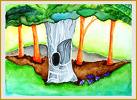 Imagine a place where you can feel calm, peaceful and safe.  It may be a place you've been to before, somewhere you've dreamt about going to, or maybe somewhere you've seen a picture of.Focus on the colours in your peaceful safe place.Now notice the sounds that are around you, or perhaps the silence.Think about any smells you notice there.Then focus on any skin sensations - the earth beneath you, the temperature, and any movement of air, anything else you can touch.Now whilst you're in your peaceful and safe place, you might choose to give it a name, whether one word or a phrase that you can use to bring that image back, anytime you need to.  You can choose to linger there a while, just enjoying the peacefulness and serenity. You can leave whenever you want to, just by opening your eyes and being aware of where you are now.Reprinted from http://www.get.gg/imagery.htm